الجمهورية الجزائرية الديميقراطية الشعبيةوزارة التربية الوطنيةالمدرسة:...........................                                                                                          السنة الدراسية: 2016/2017الأستاذ(ة):........................                                                                                           المستـــــــــــوى: السنة الأولى      الأستــاذ(ة)                                                   المديـــــر                                                              المفتش		الجمهورية الجزائرية الديميقراطية الشعبية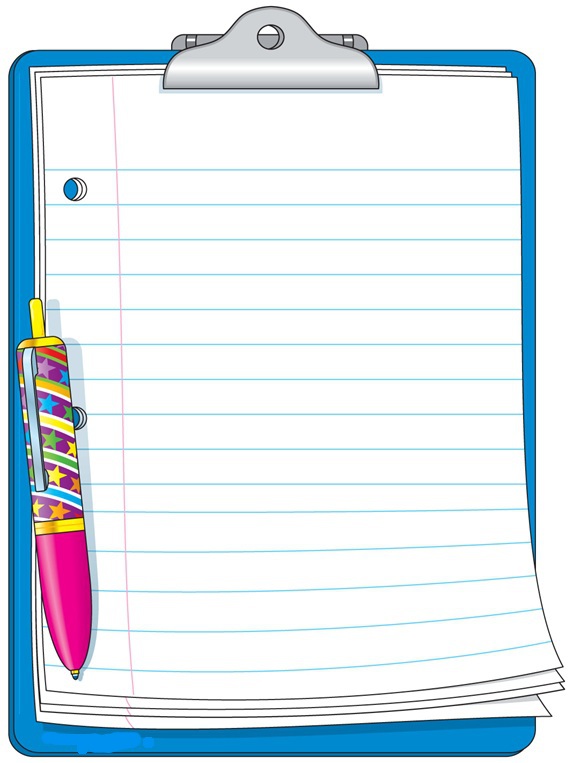 وزارة التربية الوطنيةالمدرسة:...........................                                    السنة الدراسية: 2016/2017الأستاذ(ة):........................                                     المستــــــــــوى: السنة الأولى 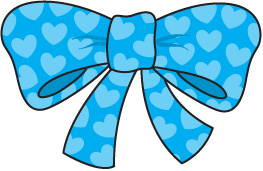 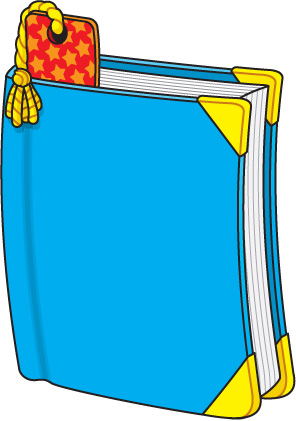 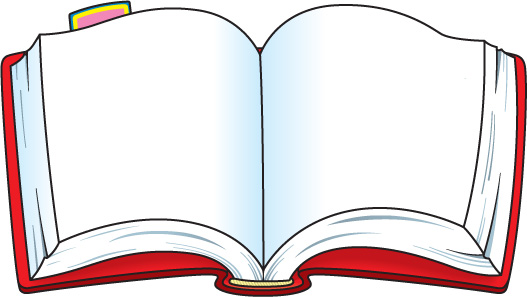 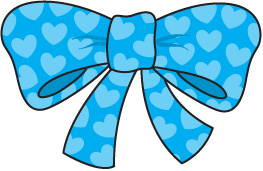 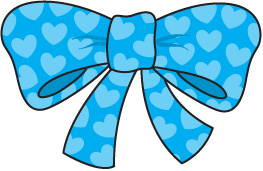 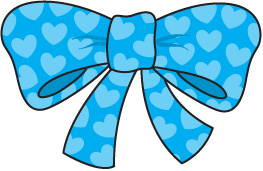 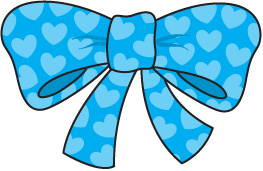 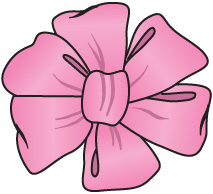 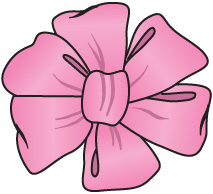 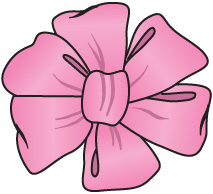 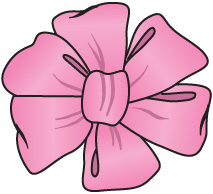 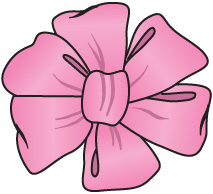 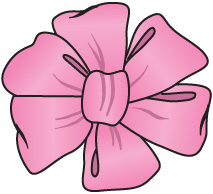 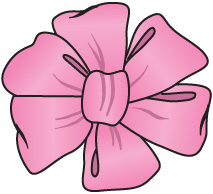 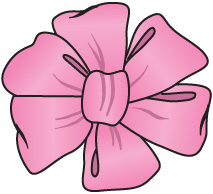 الأستــاذ(ة)                                المديـــــر                                المـــفتش   مديرية التربية لولاية :                                                                                                                           المدرسة الابتدائية :    مفتشية التربية والتعليم الابتدائــي                                                                                                             المستوى الدراسي :   السنة الأولى الابتدائي  المقاطعة التعليمية :                                                                                                                                 الأستــــــــــــــــــاذة:     إمضاء الأستاذة                                                                              إمضاء و ختم المدير                                                                 إمضاء و ختم المفتشالجمهورية الجزائرية الديميقراطية الشعبيةوزارة التربية الوطنيةالمدرسة:...........................                                                                                          السنة الدراسية: 2016/2017الأستاذ(ة):..........................                                                                                          المستـــــــــــوى: السنة الأولى                الأستــاذ(ة)                                                        المديـــــر                                                  المـــفتــــشالجمهورية الجزائرية الديميقراطية الشعبيةوزارة التربية الوطنية  مدرسة:...........................                                      السنة الدراسية: 2016/2017   الأستاذ(ة):........................                                        المستــــــــــوى: السنة الأولى         الأستاذ(ة)                                    المدير                                       المفتش       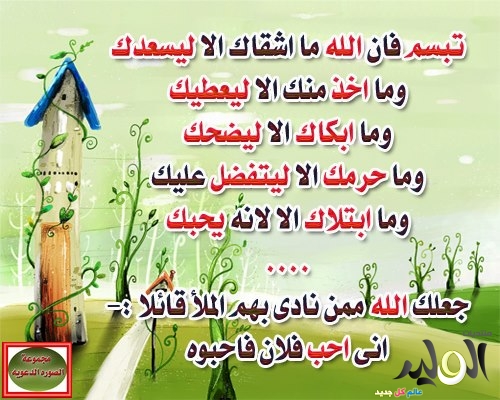 الأسابيعالمقاطعالوحداتاللغـــــــــــــــــــــــــــة العربيــــــــــــــــــــــــــــةاللغـــــــــــــــــــــــــــة العربيــــــــــــــــــــــــــــةاللغـــــــــــــــــــــــــــة العربيــــــــــــــــــــــــــــةاللغـــــــــــــــــــــــــــة العربيــــــــــــــــــــــــــــةاللغـــــــــــــــــــــــــــة العربيــــــــــــــــــــــــــــةاللغـــــــــــــــــــــــــــة العربيــــــــــــــــــــــــــــةاللغـــــــــــــــــــــــــــة العربيــــــــــــــــــــــــــــةالتربية الإسلاميةالتربية المدنيةالرياضيــــــــاتالتربية العلميةالتبية الفنيةتشكيلية موسيقيةالتربية البدنيةالأسابيعالمقاطعالوحداتفهــــم المنطـــــــوق والتعبيــــر الشفــــــويفهــــم المنطـــــــوق والتعبيــــر الشفــــــويفهــــم المنطـــــــوق والتعبيــــر الشفــــــويفهــــم المنطـــــــوق والتعبيــــر الشفــــــويفهـــــم المكتـــــــوبفهـــــم المكتـــــــوبالتعبير الكتابيالتربية الإسلاميةالتربية المدنيةالرياضيــــــــاتالتربية العلميةالتبية الفنيةتشكيلية موسيقيةالتربية البدنيةالأسابيعالمقاطعالوحداتالصيغ والأساليبالتراكيبالصرفالرصيد اللغويالقراءة والمطالعةالمحفوظاتالتعبير الكتابيالتربية الإسلاميةالتربية المدنيةالرياضيــــــــاتالتربية العلميةالتبية الفنيةتشكيلية موسيقيةالتربية البدنية01تقويــــــــــــــــــــــــــــــــــــــــــــــــــــــــــــــــــــــــــــــــــــــــــــــــــــم تشخيصـــــــــــــــــــــــــــــــــــــــــــــــــــــــــــــــــــــــــــــــــــــــــــي (تحديــــــــــــــــــــــــــــــــد الفئــــــــــــــــــــــــات)تقويــــــــــــــــــــــــــــــــــــــــــــــــــــــــــــــــــــــــــــــــــــــــــــــــــــم تشخيصـــــــــــــــــــــــــــــــــــــــــــــــــــــــــــــــــــــــــــــــــــــــــــي (تحديــــــــــــــــــــــــــــــــد الفئــــــــــــــــــــــــات)تقويــــــــــــــــــــــــــــــــــــــــــــــــــــــــــــــــــــــــــــــــــــــــــــــــــــم تشخيصـــــــــــــــــــــــــــــــــــــــــــــــــــــــــــــــــــــــــــــــــــــــــــي (تحديــــــــــــــــــــــــــــــــد الفئــــــــــــــــــــــــات)تقويــــــــــــــــــــــــــــــــــــــــــــــــــــــــــــــــــــــــــــــــــــــــــــــــــــم تشخيصـــــــــــــــــــــــــــــــــــــــــــــــــــــــــــــــــــــــــــــــــــــــــــي (تحديــــــــــــــــــــــــــــــــد الفئــــــــــــــــــــــــات)تقويــــــــــــــــــــــــــــــــــــــــــــــــــــــــــــــــــــــــــــــــــــــــــــــــــــم تشخيصـــــــــــــــــــــــــــــــــــــــــــــــــــــــــــــــــــــــــــــــــــــــــــي (تحديــــــــــــــــــــــــــــــــد الفئــــــــــــــــــــــــات)تقويــــــــــــــــــــــــــــــــــــــــــــــــــــــــــــــــــــــــــــــــــــــــــــــــــــم تشخيصـــــــــــــــــــــــــــــــــــــــــــــــــــــــــــــــــــــــــــــــــــــــــــي (تحديــــــــــــــــــــــــــــــــد الفئــــــــــــــــــــــــات)تقويــــــــــــــــــــــــــــــــــــــــــــــــــــــــــــــــــــــــــــــــــــــــــــــــــــم تشخيصـــــــــــــــــــــــــــــــــــــــــــــــــــــــــــــــــــــــــــــــــــــــــــي (تحديــــــــــــــــــــــــــــــــد الفئــــــــــــــــــــــــات)تقويــــــــــــــــــــــــــــــــــــــــــــــــــــــــــــــــــــــــــــــــــــــــــــــــــــم تشخيصـــــــــــــــــــــــــــــــــــــــــــــــــــــــــــــــــــــــــــــــــــــــــــي (تحديــــــــــــــــــــــــــــــــد الفئــــــــــــــــــــــــات)تقويــــــــــــــــــــــــــــــــــــــــــــــــــــــــــــــــــــــــــــــــــــــــــــــــــــم تشخيصـــــــــــــــــــــــــــــــــــــــــــــــــــــــــــــــــــــــــــــــــــــــــــي (تحديــــــــــــــــــــــــــــــــد الفئــــــــــــــــــــــــات)تقويــــــــــــــــــــــــــــــــــــــــــــــــــــــــــــــــــــــــــــــــــــــــــــــــــــم تشخيصـــــــــــــــــــــــــــــــــــــــــــــــــــــــــــــــــــــــــــــــــــــــــــي (تحديــــــــــــــــــــــــــــــــد الفئــــــــــــــــــــــــات)تقويــــــــــــــــــــــــــــــــــــــــــــــــــــــــــــــــــــــــــــــــــــــــــــــــــــم تشخيصـــــــــــــــــــــــــــــــــــــــــــــــــــــــــــــــــــــــــــــــــــــــــــي (تحديــــــــــــــــــــــــــــــــد الفئــــــــــــــــــــــــات)تقويــــــــــــــــــــــــــــــــــــــــــــــــــــــــــــــــــــــــــــــــــــــــــــــــــــم تشخيصـــــــــــــــــــــــــــــــــــــــــــــــــــــــــــــــــــــــــــــــــــــــــــي (تحديــــــــــــــــــــــــــــــــد الفئــــــــــــــــــــــــات)تقويــــــــــــــــــــــــــــــــــــــــــــــــــــــــــــــــــــــــــــــــــــــــــــــــــــم تشخيصـــــــــــــــــــــــــــــــــــــــــــــــــــــــــــــــــــــــــــــــــــــــــــي (تحديــــــــــــــــــــــــــــــــد الفئــــــــــــــــــــــــات)تقويــــــــــــــــــــــــــــــــــــــــــــــــــــــــــــــــــــــــــــــــــــــــــــــــــــم تشخيصـــــــــــــــــــــــــــــــــــــــــــــــــــــــــــــــــــــــــــــــــــــــــــي (تحديــــــــــــــــــــــــــــــــد الفئــــــــــــــــــــــــات)تقويــــــــــــــــــــــــــــــــــــــــــــــــــــــــــــــــــــــــــــــــــــــــــــــــــــم تشخيصـــــــــــــــــــــــــــــــــــــــــــــــــــــــــــــــــــــــــــــــــــــــــــي (تحديــــــــــــــــــــــــــــــــد الفئــــــــــــــــــــــــات)02تقويــــــــــــــــــــــــــــــــــــــــــــــــــــــــــــــــــــــــــــــــــــــــــــــــــــم تشخيصـــــــــــــــــــــــــــــــــــــــــــــــــــــــــــــــــــــــــــــــــــــــــــي (تحديــــــــــــــــــــــــــــــــد الفئــــــــــــــــــــــــات)تقويــــــــــــــــــــــــــــــــــــــــــــــــــــــــــــــــــــــــــــــــــــــــــــــــــــم تشخيصـــــــــــــــــــــــــــــــــــــــــــــــــــــــــــــــــــــــــــــــــــــــــــي (تحديــــــــــــــــــــــــــــــــد الفئــــــــــــــــــــــــات)تقويــــــــــــــــــــــــــــــــــــــــــــــــــــــــــــــــــــــــــــــــــــــــــــــــــــم تشخيصـــــــــــــــــــــــــــــــــــــــــــــــــــــــــــــــــــــــــــــــــــــــــــي (تحديــــــــــــــــــــــــــــــــد الفئــــــــــــــــــــــــات)تقويــــــــــــــــــــــــــــــــــــــــــــــــــــــــــــــــــــــــــــــــــــــــــــــــــــم تشخيصـــــــــــــــــــــــــــــــــــــــــــــــــــــــــــــــــــــــــــــــــــــــــــي (تحديــــــــــــــــــــــــــــــــد الفئــــــــــــــــــــــــات)تقويــــــــــــــــــــــــــــــــــــــــــــــــــــــــــــــــــــــــــــــــــــــــــــــــــــم تشخيصـــــــــــــــــــــــــــــــــــــــــــــــــــــــــــــــــــــــــــــــــــــــــــي (تحديــــــــــــــــــــــــــــــــد الفئــــــــــــــــــــــــات)تقويــــــــــــــــــــــــــــــــــــــــــــــــــــــــــــــــــــــــــــــــــــــــــــــــــــم تشخيصـــــــــــــــــــــــــــــــــــــــــــــــــــــــــــــــــــــــــــــــــــــــــــي (تحديــــــــــــــــــــــــــــــــد الفئــــــــــــــــــــــــات)تقويــــــــــــــــــــــــــــــــــــــــــــــــــــــــــــــــــــــــــــــــــــــــــــــــــــم تشخيصـــــــــــــــــــــــــــــــــــــــــــــــــــــــــــــــــــــــــــــــــــــــــــي (تحديــــــــــــــــــــــــــــــــد الفئــــــــــــــــــــــــات)تقويــــــــــــــــــــــــــــــــــــــــــــــــــــــــــــــــــــــــــــــــــــــــــــــــــــم تشخيصـــــــــــــــــــــــــــــــــــــــــــــــــــــــــــــــــــــــــــــــــــــــــــي (تحديــــــــــــــــــــــــــــــــد الفئــــــــــــــــــــــــات)تقويــــــــــــــــــــــــــــــــــــــــــــــــــــــــــــــــــــــــــــــــــــــــــــــــــــم تشخيصـــــــــــــــــــــــــــــــــــــــــــــــــــــــــــــــــــــــــــــــــــــــــــي (تحديــــــــــــــــــــــــــــــــد الفئــــــــــــــــــــــــات)تقويــــــــــــــــــــــــــــــــــــــــــــــــــــــــــــــــــــــــــــــــــــــــــــــــــــم تشخيصـــــــــــــــــــــــــــــــــــــــــــــــــــــــــــــــــــــــــــــــــــــــــــي (تحديــــــــــــــــــــــــــــــــد الفئــــــــــــــــــــــــات)تقويــــــــــــــــــــــــــــــــــــــــــــــــــــــــــــــــــــــــــــــــــــــــــــــــــــم تشخيصـــــــــــــــــــــــــــــــــــــــــــــــــــــــــــــــــــــــــــــــــــــــــــي (تحديــــــــــــــــــــــــــــــــد الفئــــــــــــــــــــــــات)تقويــــــــــــــــــــــــــــــــــــــــــــــــــــــــــــــــــــــــــــــــــــــــــــــــــــم تشخيصـــــــــــــــــــــــــــــــــــــــــــــــــــــــــــــــــــــــــــــــــــــــــــي (تحديــــــــــــــــــــــــــــــــد الفئــــــــــــــــــــــــات)تقويــــــــــــــــــــــــــــــــــــــــــــــــــــــــــــــــــــــــــــــــــــــــــــــــــــم تشخيصـــــــــــــــــــــــــــــــــــــــــــــــــــــــــــــــــــــــــــــــــــــــــــي (تحديــــــــــــــــــــــــــــــــد الفئــــــــــــــــــــــــات)تقويــــــــــــــــــــــــــــــــــــــــــــــــــــــــــــــــــــــــــــــــــــــــــــــــــــم تشخيصـــــــــــــــــــــــــــــــــــــــــــــــــــــــــــــــــــــــــــــــــــــــــــي (تحديــــــــــــــــــــــــــــــــد الفئــــــــــــــــــــــــات)تقويــــــــــــــــــــــــــــــــــــــــــــــــــــــــــــــــــــــــــــــــــــــــــــــــــــم تشخيصـــــــــــــــــــــــــــــــــــــــــــــــــــــــــــــــــــــــــــــــــــــــــــي (تحديــــــــــــــــــــــــــــــــد الفئــــــــــــــــــــــــات)03المقطع الأول عائلتيأحمد يرحب بكم ص9المرحلة التحضيرية(المقطع الأول)المرحلة التحضيرية(المقطع الأول)المرحلة التحضيرية(المقطع الأول)المرحلة التحضيرية(المقطع الأول)المرحلة التحضيرية(المقطع الأول)قســـــما ص26الخطوط والأشكال الممهدة للكتابةأطيع والدي ص12التحية وردها ص25ـ الأعداد من 1 إلى 5 (1)ص 14ـ تعيين موقع في الفضاء (1)ص15ـ الأعداد من 1 إلى 5(2)ص17الحواس(1)ص16*أصوات من البيئةالبيت الأول من النشيد الوطني (المقطع الأول)ألعاب وتمارين تنافسية(عمل وتكامل مختلف أطراف الجسم)04المقطع الأول عائلتيتعرف على عائلتي ص13المرحلة التحضيرية(المقطع الأول)المرحلة التحضيرية(المقطع الأول)المرحلة التحضيرية(المقطع الأول)المرحلة التحضيرية(المقطع الأول)المرحلة التحضيرية(المقطع الأول)قســـــما ص26الخطوط والأشكال الممهدة للكتابةسورة الفاتحة 1 ص 16التحية وردها ص25ـ الأعداد من 6 إلى 9 (1)ص18ـ الأعداد من 6 إلى 9 (2)ص19ـ الأعداد من 6 إلى 9 ص 21الحواس(2) ص20الخاماتألعاب وتمارين تنافسية(عمل وتكامل مختلف أطراف الجسم)جوانمايأفريلمارسفيفريجانفيديسمبرنوفمبرأكتوبرسبتمبرالشهـــــــــــر%%%%%%%%%%نسبة الحضور%%%%%%%%%%نسبة الغيــاب